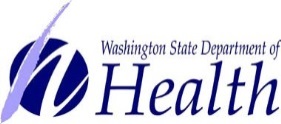 Regional EMS and Trauma Care Council
Membership Application Attestation of Request for Appointment or Reappointment
Applicant contact information
Agency/Organization RecommendationLocal Council recommendation:
 Please answer the following questions:  Why are you interested in serving on the Regional Council?
     
What are your abilities, i.e., education, employment, and/or experience that qualify you for this position? 
     
Where are you currently employed?
     My signature attests that I have the authority to represent my agency or entity on the regional council, and that I understand my responsibility as outlined in the Regional Council Member’s handbook.Applicant Signature: __________________________________ Date:                                                                                         Before submitting this form, please make sure that you have local council’s signature and your agency head’s signature if necessary. Mail your completed form to the regional council to which you are applying (listed below):Central Region EMS & Trauma Care Council		East Region EMS & Trauma Care Council
22414-87th Ave W. 						North Central Emergency Care council
Edmonds, WA 98026						123 Ohme Garden Rd., Suite B
rachelcory@comcast.net					Wenatchee, WA 98801
								rcook@ncecc.org	North Region EMS & Trauma Care Council		Northwest Region EMS & Trauma Care Council
P.O. Box 764							P.O. Box 5179
Burlington, WA 98233						Bremerton, WA 98312
martina@northregionems.com				admin@nwrems.org	South Central Region EMS &Trauma Care Council	West Region EMS & Trauma Care Council
Southwest Region EMS & Trauma Care Council		5911 Black Lake Blvd SW
P.O. Box 65158						Olympia, WA 98512
Vancouver, WA 98665					anne@wrems.com	
regionems@gmail.com	
Regional Councils: Send completed forms by mail or email.

Regional Council Appointments Coordinator 
Office of EMS and Trauma System
PO BOX  47853 
Olympia, WA 98504-7853
Email: regionEMS@doh.wa.gov 

For Office Use Only:
Application Receipt Date _______________ Appt./Reappt. Date_______________Name:      Name:      Position #:      Position #:      Application for:   Appointment    Reappointment, for the  EMS/Trauma Care Council.Application for:   Appointment    Reappointment, for the  EMS/Trauma Care Council.Application for:   Appointment    Reappointment, for the  EMS/Trauma Care Council.Application for:   Appointment    Reappointment, for the  EMS/Trauma Care Council.I am applying as       representative from       County.I am applying as       representative from       County.I am applying as       representative from       County.I am applying as       representative from       County.Preferred mailing address for council business:      Preferred mailing address for council business:      Preferred mailing address for council business:      Preferred mailing address for council business:      City:      State:      State:      Zip Code:      Contact phone: (     )     -            Work   Home   CellContact phone: (     )     -            Work   Home   CellPrimary email:      Secondary email:      Is this position representing an agency or organization?  Yes     No  If yes, get the agency or organization signature below.Agency or organization name:      Head of agency or organization signature:Does this county have a local council?    Yes     No   If yes, please get chair/president signature below.Local chair/president name:      Signature: